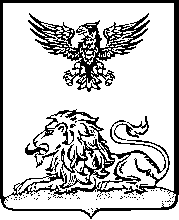 ГРАЙВОРОНСКАЯ ТЕРРИТОРИАЛЬНАЯ ИЗБИРАТЕЛЬНАЯ КОМИССИЯПОСТАНОВЛЕНИЕВ соответствии со статьями 25, 26, 35, 351, 37, 38 Федерального закона от 12 июня 2002 года № 67-ФЗ «Об основных гарантиях избирательных прав и права на участие в референдуме граждан Российской Федерации», статьями 29, 30, 421, 43, 44, 45, 46 Избирательного кодекса Белгородской области Грайворонская территориальная избирательная комиссия постановляет:Утвердить Порядок приема и проверки подписных листов с подписями избирателей, собранными в поддержку выдвижения списков кандидатов, выдвижения (самовыдвижения) кандидатов, на выборах депутатов Совета депутатов Грайворонского городского округа второго созыва (приложение №1).2. Утвердить формы протоколов об итогах сбора подписей избирателей, собранных в поддержку выдвижения кандидатов, списков кандидатов на выборах депутатов Совета депутатов Грайворонского городского округа второго созыва, представляемых в Грайворонскую территориальную избирательную комиссию (приложения № 2, 3).3. Утвердить Рекомендации по оформлению папок с подписными листами и составлению протокола об итогах сбора подписей избирателей, собранных в поддержку выдвижения (самовыдвижения) кандидата в депутаты Совета депутатов Грайворонского городского округа второго созыва, представляемых в Грайворонскую территориальную избирательную комиссию (приложение № 4).4.	Разместить настоящее постановление на странице Грайворонской городской территориальной избирательной комиссии на официальном сайте Избирательной комиссии Белгородской области в информационно-телекоммуникационной сети «Интернет».5. Контроль за исполнением настоящего постановления возложить 
на секретаря Грайворонской территориальной избирательной комиссии 
Л.А. Угольникову.ПриложениеУТВЕРЖДЕН
постановлением Грайворонской территориальной избирательной комиссии 
от 16 июня 2023 года № 19/84-1 ПОРЯДОКприема и проверки подписных листов с подписями избирателей, собранными в поддержку выдвижения списков кандидатов, выдвижения (самовыдвижения) кандидатов, на выборах депутатов Совета депутатов Грайворонского городского округа второго созываОбщие положения1.1.Настоящий Порядок приема и проверки подписных листов с подписями избирателей, собранными в поддержку выдвижения списков кандидатов, выдвижения (самовыдвижения) кандидатов, на выборах депутатов Совета депутатов Грайворонского городского округа второго созыва (далее – Порядок) разработан в целях реализации положений Избирательного кодекса Белгородской области и определяет процедуру работы Грайворонской территориальной избирательной комиссии (далее – Грайворонская ТИК) с подписными листами кандидатов, избирательных объединений. 1.2. Основные обязательные требования к порядку сбора подписей избирателей в поддержку выдвижения списков кандидатов, выдвижения (самовыдвижения) кандидатов, приему и проверке подписных листов установлены статьями 37 и 38 Федерального закона от 12 июня 2002 года            № 67-ФЗ «Об основных гарантиях избирательных прав и права на участие в референдуме граждан Российской Федерации» (далее – Федеральный закон) и статьями 421, 43 Избирательного кодекса Белгородской области (далее – Избирательный кодекс).1.3. Прием и проверку подписных листов кандидатов в депутаты Совета депутатов Грайворонского городского округа второго созыва, поступивших в Грайворонскую ТИК, осуществляет Рабочая группа Грайворонской территориальной избирательной комиссии по приему и проверке избирательных документов, представляемых кандидатами, избирательными объединениями (далее – Рабочая группа).Создание вышеназванной Рабочий группы оформляется решением                     Грайворонской ТИК. Рабочая группа создается из числа членов Грайворонской ТИК с правом решающего голоса и специалистов аппарата комиссии. К проверке соблюдения порядка сбора подписей, оформления подписных листов, достоверности сведений об избирателях и подписей избирателей, содержащихся в этих подписных листах, могут привлекаться эксперты из числа специалистов органов внутренних дел, учреждений юстиции, военных комиссариатов, органов регистрационного учета граждан Российской Федерации по месту пребывания и по месту жительства в пределах Российской Федерации, а также иных государственных органов.1.4. На выборах депутатов Совета депутатов Грайворонского городского округа второго созыва (далее - Выборы) сбор подписей является обязательным:1.4.1. для кандидатов, выдвинутых по одномандатным избирательным округам:- путем самовыдвижения;- избирательными объединениями, не являющимися политическими партиями, их региональными отделениями или иными структурными подразделениями;- политическими партиями, их региональными отделениями или иными структурными подразделениями, на которые не распространяется действие пунктов 2, 3, 5 статьи 42.1 Избирательного кодекса.1.4.2. для избирательных объединений, выдвинувших списки кандидатов:- не являющимися политическими партиями, их региональными отделениями или иными структурными подразделениями;- являющимися политической партией, ее региональным отделением или иным структурным подразделением, на которые не распространяется действие пунктов 2, 3, 5 статьи 42.1 Избирательного кодекса. 1.5. Подписные листы с подписями избирателей, собранными 
в поддержку выдвижения кандидата, списка кандидатов наряду с другими документами в Рабочую группу при Грайворонской ТИК представляет сам кандидат либо уполномоченный представитель избирательного объединения. Вместе с подписными листами в Грайворонскую ТИК представляется протокол об итогах сбора подписей избирателей на бумажном носителе и в машиночитаемом виде. Формы протоколов об итогах сбора подписей избирателей, утвержденные Грайворонской ТИК (приложение № 2 и 3 к настоящему Постановлению), обязательны для кандидатов и избирательных объединений. Протокол об итогах сбора подписей избирателей подписывается соответственно кандидатом, уполномоченным представителем избирательного объединения.Вышеуказанные документы могут быть представлены иными лицами вместо кандидата в случаях, если кандидат болен, содержится в местах содержания под стражей подозреваемых и обвиняемых, по доверенности, выданной кандидатом (при этом подлинность подписи кандидата на доверенности должна быть удостоверена нотариально либо администрацией стационарного лечебно-профилактического учреждения, в котором кандидат находится на излечении, администрацией учреждения, в котором содержатся под стражей подозреваемые и обвиняемые).1.6. Все документы, необходимые для регистрации кандидатов, списков кандидатов представляются кандидатами, уполномоченными представителями избирательных объединений в Рабочую группу при Грайворонской ТИК одновременно не ранее чем за 55 дней и не позднее чем за 45 дней до дня голосования до 18.00 часов по местному времени.1.7. Подписные листы в поддержку выдвижения кандидатов, списков кандидатов на Выборах изготавливаются и оформляются по форме согласно приложениям №№ 9.1, 10 к Избирательному кодексу Белгородской области на основании образцов заполнения подписных листов, утвержденных Грайворонской ТИК (Приложения №№ 1, 2.1-2.27, 3.1-3.27 к Постановлению Грайворонской городской территориальной избирательной комиссии от т16 июня  2023 года № 19/84-1.1.8. Подписные листы изготавливаются за счет средств избирательного фонда кандидата, избирательного объединения. Подписи могут собираться со дня, следующего за днем уведомления Грайворонской ТИК о выдвижении (самовыдвижении) кандидата, после заверения списка кандидатов от избирательного объединения. 1.9. Количество подписей, которое необходимо для регистрации списков кандидатов, составляет:- для регистрации списка кандидатов - 0,5 процента от числа избирателей, зарегистрированных на территории Грайворонского городского округа,- для регистрации кандидатов, выдвинутых по одномандатным избирательным округам, - 0,5 процента от числа избирателей, зарегистрированных на территории соответствующего избирательного округа, указанного в схеме одномандатных избирательных округов для проведения выборов депутатов Совета депутатов Грайворонского городского округа 1.10. Количество представляемых для регистрации кандидатов, списка кандидатов подписей избирателей может превышать количество подписей, необходимое для регистрации кандидата, списка кандидатов не более чем на 10 процентов. При этом если полученное число необходимых для регистрации подписей избирателей имеет дробную часть, оно подлежит округлению до целого числа в большую сторону. 1.11. Подписи могут собираться только среди избирателей, обладающих активным избирательным правом в том избирательном округе, в котором выдвинут кандидат. Участие органов государственной власти, органов местного самоуправления, органов управления организаций независимо от формы собственности, учреждений, членов избирательных комиссий с правом решающего голоса в сборе подписей, равно как и принуждение избирателей, в процессе сбора подписей и их вознаграждение за внесение подписи, не допускается. Сбор подписей на рабочих местах, в процессе и в местах выдачи заработной платы, пенсий, пособий, стипендий, иных социальных выплат, а также при оказании благотворительной помощи запрещается. Подписи, собранные с нарушением положений настоящего пункта, являются недействительными.1.12. Если у кандидата, данные которого указываются в подписном листе, имелась или имеется судимость, дополнительно в подписном листе указываются сведения о судимости кандидата. Если кандидат, сведения о котором содержатся в подписном листе, в заявлении о согласии баллотироваться указал свою принадлежность к политической партии либо иному общественному объединению и свой статус в данной политической партии, либо данном общественном объединении, сведения об этом указываются в подписном листе. Если кандидат является физическим лицом, выполняющим функции иностранного агента, или кандидатом, аффилированным с выполняющим функции иностранного агента лицом, сведения об этом должны быть указаны в подписном листе. В случае сбора подписей в поддержку выдвижения списка кандидатов, в составе которого выдвинут такой кандидат, в подписном листе указывается информация о том, что данным избирательным объединением выдвинут кандидат (кандидаты), выполняющий (выполняющие) функции иностранного агента, и (или) кандидат (кандидаты), аффилированный (аффилированные) с выполняющим функции иностранного агента лицом.1.13. Избиратель ставит в подписном листе свою подпись и дату ее внесения, а также указывает свои фамилию, имя, отчество, год рождения (в возрасте 18 лет на день голосования - дополнительно число и месяц рождения), адрес места жительства, серию, номер паспорта или документа, заменяющего паспорт гражданина. Указанные данные вносятся только рукописным способом, при этом использование карандаша не допускается. Фамилию, имя, отчество, подпись и дату ее внесения избиратель ставит собственноручно. Если избиратель является инвалидом и в связи с этим не имеет возможности самостоятельно расписаться в подписном листе свои фамилию, имя, отчество, подпись и дату ее внесения, он вправе воспользоваться для этого помощью другого избирателя, не являющегося членом комиссии, кандидатом, уполномоченным представителем по финансовым вопросам, доверенным лицом кандидата. При этом фамилия, имя, отчество, серия и номер паспорта или документа, заменяющего паспорт гражданина, лица, оказывающего помощь избирателю, должны быть указаны в графе, где проставляется подпись.1.14. Каждый подписной лист должен быть заверен подписью лица, осуществлявшего сбор подписей избирателей. При заверении подписного листа лицо, осуществлявшее сбор подписей избирателей, собственноручно указывает свои фамилию, имя и отчество, дату рождения, адрес места жительства, серию, номер и дату выдачи паспорта или документа, заменяющего паспорт гражданина, наименование или код выдавшего его органа, а также ставит свою подпись и дату её внесения. Каждый подписной лист с подписями избирателей в поддержку выдвижения списка кандидатов должен быть заверен уполномоченным представителем избирательного объединения. Каждый подписной лист с подписями избирателей в поддержку выдвижения (самовыдвижения) кандидата должен быть заверен кандидатом. При заверении подписного листа уполномоченный представитель избирательного объединения, кандидат напротив своих фамилии, имени и отчества собственноручно ставят свою подпись и дату ее внесения. 1.15. После окончания сбора подписей уполномоченный представитель избирательного объединения, кандидат подсчитывает общее число собранных подписей избирателей и составляет протокол об итогах сбора подписей по установленной настоящим постановлением форме. Протокол подписывается соответственно уполномоченным представителем избирательного объединения, кандидатом.1.16. При проведении проверки подписных листов вправе присутствовать уполномоченным представителем избирательного объединения, кандидат, представившие необходимое для регистрации количество подписей избирателей, уполномоченный представитель кандидата или его доверенное лицо.1.17. Избирательное объединение, кандидаты, представившие необходимое для регистрации количество подписей избирателей, извещаются о проведении проверки подписей избирателей по указанию руководителя Рабочей группы, либо членом Рабочей группы в письменной форме (в том числе с использованием электронной почты в информационно-телекоммуникационной сети «Интернет», или по телефону (содержание письменного сообщения (телефонограммы) приведено в приложении №1 к настоящему Порядку, либо лично. Факт передачи извещения фиксируется в специальном журнале передачи извещений по форме согласно приложению №2 к настоящему Порядку. Почтовый адрес, адрес электронной почты, телефон для направления извещения сообщаются уполномоченными представителями избирательного объединения, кандидатами при представлении подписных листов (примерная форма сообщения приведена в приложении № 3 к настоящему Порядку).Для обеспечения прохода в здание Грайворонской ТИК, где проводится прием и проверка подписных листов и иных связанных с ними документов, кандидаты заблаговременно сообщают в Грайворонской ТИК сведения о лицах, которые будут присутствовать при проведении указанных процедур (примерная форма уведомления приведена в приложении №4 к настоящему Порядку). 	1.18. По окончании рабочего дня помещение, в котором хранятся подписные листы и иные связанные с ними документы, должно быть опечатано. При опечатывании и снятии печати могут присутствовать уполномоченные представители избирательного объединения, кандидаты, их уполномоченные представители и доверенные лица.1.19. Грайворонская ТИК в течение 10 дней со дня приема необходимых для регистрации кандидата, списка кандидатов документов обязана проверить соответствие порядка выдвижения кандидата, списка кандидатов требованиям законодательства, а также соблюдение порядка сбора подписей, оформления подписных листов, достоверность сведений об избирателях и подписей избирателей, содержащихся в подписных листах в поддержку каждого кандидата, списка кандидатов и принять решение о регистрации кандидата, списка кандидатов либо мотивированное решение об отказе в регистрации указанного кандидата, списка кандидатов. 2. Порядок приема подписных листов и иных связанныхс ними документов2.1. Подписные листы и иные связанные с ними документы принимаются Рабочей группой наряду с другими документами, представляемыми кандидатами, уполномоченными представителями избирательных объединений для регистрации.2.2. Документы считаются представленными в установленный законом срок, если кандидат, уполномоченный представитель избирательного объединения внесли оформленные в соответствии с требованиями закона документы, в том числе все подписные листы, в помещение Грайворонской ТИК (Рабочей группы) до истечения установленного срока. При этом  Грайворонская  ТИК должна обеспечить беспрепятственный проход лиц, представляющих документы, в соответствующее помещение в течение установленного законом срока.2.3. При приеме документов фиксируется наличие документов, необходимых для регистрации кандидата, списка кандидатов. В отношении подписных листов проверяется соответствие количества подписных листов, указанного в протоколе об итогах сбора подписей избирателей, их фактическому количеству путем полистного пересчета, при этом проверяется правильность нумерации подписных листов. В случае выявления нарушения нумерации подписных листов в нее могут вноситься изменения кандидатом, уполномоченным представителем избирательного объединения, с обязательным заверением своей подписью внесенных изменений, в следующем порядке: при наличии нескольких подписных листов с одинаковыми порядковыми номерами каждому подписному листу присваивается соответствующий индекс (например: 50-1, 50-2, 50-3); при пропуске подписного листа с очередным порядковым номером предыдущему подписному листу присваивается сдвоенный или строенный номер (например: 10-11, 10-11-12). В случае выявления нарушения нумерации подписных листов кандидат, уполномоченный представитель избирательного объединения перенумеровывает листы в папке.При проверке соответствия количества подписных листов, указанного в протоколе об итогах сбора подписей избирателей, их фактическому количеству используется копия указанного протокола, на которой делаются пометки в случае несовпадения количества представленных подписей их заявленному количеству.В случае несовпадения количества представленных подписей их заявленному количеству на протоколе об итогах сбора подписей делаются соответствующие пометки.В случае если по результатам проверки соответствия количества подписных листов либо подписей избирателей, указанных в протоколе об итогах сбора подписей избирателей, их фактическому количеству выявлены расхождения, то составляется новый протокол с отметкой «Уточненный» (для его составления используется представленный в Грайворонскую ТИК машиночитаемый вид протокола), в который вносятся соответствующие изменения, после чего данный протокол распечатывается непосредственно в Грайворонской ТИК и подписывается кандидатом, уполномоченным представителем избирательного объединения.В случае выявления превышения максимально допустимого количества представленных подписей избирателей кандидату, уполномоченному представителю избирательного объединения предлагается самостоятельно исключить необходимое количество подписей. Если кандидат, уполномоченный представитель избирательного объединения отказывается от этого права, Рабочая группа принимает максимально разрешенное количество подписей, при этом отсчет производится последовательно, начиная с первой подписи избирателя первого подписного листа первой папки, до достижения установленного количества.2.4. После завершения проверки, указанной в пункте 2.3, каждая папка с подписными листами заверяется печатью Грайворонской ТИК.Протокол об итогах сбора подписей, собранных в поддержку выдвижения кандидата, списка кандидатов регистрируется в Грайворонской ТИК в порядке, установленном Инструкцией по делопроизводству в Грайворонской территориальной избирательной комиссии для регистрации входящих документов. Подписные листы регистрируются как приложение к протоколу об итогах сбора подписей.В случае составления уточненного протокола он регистрируется как приложение к представленному протоколу об итогах сбора подписей.2.5. В целях единообразного применения требований Федерального закона, ускорения процедуры приема подписных листов, облегчения и ускорения последующей проверки достоверности данных, содержащихся в подписных листах, кандидатам, уполномоченным представителям избирательных объединений рекомендуется одновременно с подписными листами представлять в Рабочую группу при Грайворонской ТИК список лиц, осуществлявших сбор подписей избирателей, на бумажном носителе и в машиночитаемом виде, оформленный по форме согласно приложению №5 к настоящему Порядку.3. Порядок проверки подписных листов 3.1. В соответствии с частью 5 статьи 45 Избирательного кодекса проверке подлежат 100% от необходимого для регистрации кандидатов, списка кандидатов подписей.3.2. При проверке оформления подписных листов Рабочая группа устанавливает их соответствие формам, прилагаемым к Избирательному кодексу (приложения №№ 9.1, 10), и образцам их заполнения, утвержденных Грайворонской ТИК (приложения №№ 1, 2.1-2.27, 3.1-3.27 к Постановлению Грайворонской территориальной избирательной комиссии от 16 июня 2023 года № 19/84-1), а также достоверность и наличие в них определенных статьей 42.1 Избирательного кодекса сведений о кандидате, кандидатах, лицах, заверявших подписные листы, соблюдение установленных правил их указания, а также наличие подписей лиц, заверявших подписные листы, и дат их внесения. 3.3. Для установления достоверности содержащихся в подписных листах сведений об избирателях, о лицах, осуществлявших сбор подписей, используется ГАС «Выборы», включая регистр избирателей. В случае выявления сведений, не соответствующих действительности, а также при отсутствии в регистре избирателей ГАС «Выборы» сведений об избирателях или лицах, осуществлявших сбор подписей, по ним проводится дополнительная проверка в органах регистрационного учета граждан Российской Федерации по месту пребывания и по месту жительства в пределах Российской Федерации. В Управление по вопросам миграции Управления МВД России по Белгородской области (далее – орган регистрационного учета) направляется запрос, подписанный уполномоченным членом Грайворонской ТИК, в целях получения официальной справки о действительности данных, содержащихся в подписном листе. После получения официальной информации органа регистрационного учета делается вывод о достоверности либо недостоверности и (или) недействительности подписи.3.4. Для установления достоверности подписей избирателей 
и проверки соблюдения порядка проставления лично самим избирателем 
в подписном листе даты внесения его подписи подписные листы могут направляться Грайворонскую ТИК в специализированные учреждения органов внутренних дел Российской Федерации для проведения соответствующей проверки. Заключения экспертов излагаются в письменной форме в ведомостях проверки подписных листов или ином документе и могут служить основанием для признания недостоверными и (или) недействительными содержащихся в подписных листах сведений об избирателях и их подписей.3.5.После представления в Грайворонскую ТИК подписных листов с подписями избирателей внесение в них каких-либо исправлений не допускается. Грайворонская ТИК не вправе восполнять и (или) устранять нарушения, допущенные кандидатами, иными лицами при оформлении подписных листов, представляемых для регистрации кандидата, списка кандидатов. Также Грайворонская ТИК не вправе восполнять и (или) устранять нарушения, допущенные кандидатами, иными лицами при оформлении иных документов, представляемых при выдвижении и регистрации кандидатов, списка кандидатов.3.6. Проверке и учету не подлежат подписи, находящиеся 
в подписных листах, но исключенные (вычеркнутые) лицами, заверяющими подписной лист, если это исключение (вычеркивание) специально оговорено ими в подписном листе или в протоколе об итогах сбора подписей до представления подписных листов в Грайворонскую ТИК (см. пункт 2.1 настоящего Порядка).3.7. Одновременно с подтверждением, указанным в пункте 2.6 настоящего Порядка, Рабочая группа выдает извещение о дате, времени, месте проведения проверки подписей избирателей кандидату, уполномоченному представителю избирательного объединения, представившему необходимое для регистрации количество подписей избирателей.3.8.При проведении проверки подписей, представленных кандидатом, уполномоченным представителем избирательного объединения вправе присутствовать любой кандидат, выдвинутый по соответствующему избирательному округу и представивший необходимое для регистрации количество подписей избирателей, его доверенные лица, уполномоченные представители или доверенные лица любого избирательного объединения, выдвинувшего кандидата, список кандидатов  и представившего необходимое для регистрации количество подписей избирателей. Рабочая группа заблаговременно обеспечивает оповещение указанных лиц о дате, времени и месте проведения проверки подписей.3.9. По результатам проверки подписей избирателей 
и соответствующих им сведений об избирателях, содержащихся 
в подписных листах, подпись избирателя может быть признана достоверной либо недостоверной и (или) недействительной.3.10. Проверка подписных листов должна быть завершена не позднее чем за двое суток до заседания комиссии, на котором должен рассматриваться вопрос о регистрации этого кандидата, списка кандидатов, и составлен итоговый протокол проверки подписных листов, копия которого передается кандидату, уполномоченному представителю избирательного объединения.4. Основания признания подписей недостоверными и (или) недействительными 4.1. Недостоверной признается подпись, выполненная от имени одного лица другим лицом, на основании заключения эксперта, привлеченного к работе по проверке подписей избирателей.Во всех остальных случаях подпись избирателя в подписном листе может признаваться только недействительной.Если при проверке подписей избирателей обнаруживается несколько подписей одного и того же избирателя в поддержку выдвижения одного и того же кандидата, списка кандидатов достоверной считается только одна подпись, а остальные подписи признаются недействительными.4.2. Подписи в подписных листах признаются недействительными по основаниям, перечисленным в частях 8, 9, 10 статьи 45 Избирательного кодекса, с учетом рекомендаций ЦИК, данных в пункте 3.2.3 Методических рекомендаций по приему и проверке подписных листов с подписями избирателей в поддержку выдвижения списков кандидатов, выдвижения (самовыдвижения) кандидатов на выборах, проводимых в субъектах Российской Федерации, утвержденных Постановлением Центральной избирательной комиссии РФ от 9 июня 2021 г. № 9/75-8. 5. Оформление результатов проверки подписных листов5.1. Результаты проверки подписных листов вносятся в ведомости проверки подписных листов (приложение №6 к Порядку), в которых указываются основания (причины) признания подписей избирателей недостоверными и (или) недействительными с указанием номеров папки, подписного листа и строки в подписном листе, в которых содержится такая подпись. 5.2. На каждую проверяемую папку составляется отдельная ведомость проверки, которая может быть на одном или нескольких листах. Листы ведомости нумеруются.5.3.  При заполнении ведомостей проверки подписных листов основания признания подписей недостоверными и (или) недействительными указываются в виде кодов нарушений (таблица кодов нарушений приведена в приложении №7 к настоящему Порядку).5.4. Каждый лист ведомости проверки подписных листов в обязательном порядке подписывается членом Рабочей группы, проводившим проверку подписных листов, а в случае, если недостоверной и (или) недействительной подпись (подписи) признается (признаются) на основании заключения (заключений) эксперта (экспертов), также всеми экспертами, осуществлявшими работу с соответствующими подписными листами.5.5. Заключение эксперта может быть изложено в ведомости, то есть подпись эксперта, в том числе эксперта-почерковеда, поставленная в ведомости, в которой указаны номер папки, номер листа в папке, номер строки, а также основания (причины) для признания подписи недостоверной и (или) недействительной, является его письменным заключением.Вместе с тем заключение эксперта-почерковеда может быть выполнено также в виде отдельного документа (справки). Этот документ (справка) должен содержать все необходимые реквизиты (дату, номер, подпись, фамилию, имя, отчество кандидата, наименование избирательного объединения, подписные листы которого исследовались, а также указание на номера папок, подписных листов, строк в подписном листе). В этом случае выводы, содержащиеся в документе (справке), переносятся в ведомость членом Рабочей группы, а данный документ (справка) прилагается к ведомости. В этом случае ведомость экспертом может не подписываться.6. Составление итогового протокола проверки подписных листов6.1. По окончании проверки подписных листов по каждому кандидату, списку кандидатов составляется итоговый протокол (приложение №8), в котором указывается количество заявленных, количество представленных и количество проверенных подписей избирателей, а также количество подписей, признанных недостоверными и (или) недействительными, с указанием оснований (причин) признания их таковыми. Итоговый протокол подписывается руководителем Рабочей группы и представляется в Грайворонскую ТИК для принятия решения о регистрации либо отказе в регистрации кандидата, списка кандидатов.6.2. Итоговый протокол проверки подписных листов по каждому из кандидатов, списку кандидатов формируется на основании информации, содержащейся в ведомостях проверки подписных листов.6.3. Итоговый протокол прилагается к решению Грайворонской ТИК о регистрации кандидата, списка кандидатов либо об отказе в регистрации кандидата, списка кандидатов. 6.4. Копия протокола передается кандидату не позднее чем за двое суток до заседания комиссии, на котором должен рассматриваться вопрос 
о регистрации этого кандидата, списка кандидатов. 6.5. В случае если проведенная Грайворонской ТИК проверка подписных листов повлечет последствия, предусмотренные подпунктом 5 части 8.1, подпунктом 3.3 части 8.2 статьи 46 Избирательного кодекса, кандидат, уполномоченный представитель избирательного объединения вправе получить в ТИК, одновременно с копией итогового протокола, заверенные копии ведомостей проверки подписных листов, в которых указываются основания (причины) признания подписей недостоверными и (или) недействительными с указанием номеров папки, подписного листа и строки в подписном листе, в которых содержится каждая из таких подписей, а также получить копии официальных документов, на основании которых соответствующие подписи были признаны недостоверными и (или) недействительными. 6.6. Повторная проверка подписных листов после принятия Грайворонской ТИК решения о регистрации либо об отказе в регистрации кандидата, списка кандидатов может быть осуществлена только судом или Грайворонской ТИК в соответствии с частью 6 статьи 114 Избирательного кодекса и только в пределах подписей, подлежавших проверке. Хранение подписных листов и иных документов7.1. Итоговый протокол проверки подписных листов прилагается к решению Грайворонской ТИК о регистрации кандидата либо об отказе в его регистрации, которое хранится в соответствии с Порядком хранения, передачи в архив и уничтожения по истечении сроков хранения документов, связанных с подготовкой и проведением выборов депутатов Совета депутатов Грайворонского городского округа второго созыва.7.2. Протоколы об итогах сбора подписей избирателей, справки об их уточнении, списки лиц, осуществлявших сбор подписей избирателей (при наличии), подписные листы, ведомости проверки подписных листов, протоколы итогов проверки подписных листов, письменные заключения экспертов, официальные справки хранятся отдельно по каждому кандидату.7.3. Ответственность за сохранность подписных листов и иных документов возлагается на секретаря Грайворонской ТИК до передачи указанных документов в архив либо до их уничтожения по истечении сроков хранения.7.4. Документы, указанные в пункте 4.2 настоящего Порядка, хранятся в течение одного года со дня официального опубликования общих результатов выборов. По истечении указанного срока хранения они уничтожаются по акту в установленном порядке (при условии отсутствия рассматриваемых в судебном порядке споров).Приложение № 1Содержаниеписьменного сообщения (телефонограммы) об извещенииуполномоченного представителя/кандидата о проведении проверки подписных листовИзвещение 1В соответствии с частью 5 статьи 45 Избирательного кодекса Белгородской области Грайворонская территориальная избирательная комиссия извещает Вас о том, что «____» _________ 2023 года в ________ часов _____ минут по адресу: г. Грайворон,  ул. Комсомольская, д.21, каб. 208 запланировано проведение проверки подписных листов с подписями избирателей в поддержку выдвижения списка кандидатов в депутаты Совета депутатов Грайворонского городского округа второго созыва ________________________________________________________________________________,                                                                     (наименование избирательного объединения)либо кандидата в депутаты Совета депутатов Грайворонского городского округа второго созыва по одномандатному избирательному округу №______ _ ________________________________________________________________________________________.                                (фамилия, имя, отчество кандидата)Избирательным кодексом Белгородской области определено право присутствия при осуществлении названной процедуры кандидата или уполномоченных им представителей, уполномоченных представителей избирательных объединений, выдвинувших кандидатов, список кандидатов и представивших необходимое для регистрации количество подписей избирателей. Просим Вас заблаговременно направить в Грайворонскую территориальную избирательную комиссию информацию о лице, которое будет осуществлять Ваше представительство, указав фамилию, имя, отчество, по факсу (адресу электронной почты) ___________________________. тел. для справок 23-30-71, 23-30-20.Извещение получил:  		        _________________	         _________________							(подпись)		          (инициалы, фамилия)«____»___________ 2023 г. в _____ час. ______ мин.1 Составляется в двух экземплярах. Один экземпляр выдается на руки кандидату второй экземпляр остается в Рабочей группе Грайворонской  ТИКПриложение № 2ВЫБОРЫ ДЕПУТАТОВ СОВЕТА ДЕПУТАТОВ ГРАЙВОРОНСКОГО ГОРОДСКОГО ОКРУГА ВТОРОГО СОЗЫВА10 сентября 2023 годаЖУРНАЛ передачи извещений о проведении проверки подписей избирателей, представленных уполномоченными представителями избирательных объединений, кандидатамиПриложение № 3В Грайворонскую территориальную избирательную комиссиюот ________________________________________(наименование избирательного объединениялибо инициалы, фамилия кандидата)Прошу информировать о проверке подписных листов, которые будут представлены уполномоченным представителем ________________________                            (наименование избирательного объединения)________________________________________.   (фамилия, имя, отчество)иликандидатом ________________________________________.   (фамилия, имя, отчество)Адрес:__________________________________________________________, адрес электронной почты _________________________________________, телефон (факс): _______________________. Уполномоченный представитель/Кандидат 				___________		  _________________________ 	 (подпись) 			(инициалы, фамилия)  Приложение № 4 В Грайворонскую территориальную избирательную комиссиюот уполномоченного представителя ________________________________________________(наименование избирательного объединения)кандидата ________________________ (инициалы, фамилия кандидата)Сообщаю, что при проведении проверки подписей избирателей, собранных в поддержку выдвижения кандидата __________________________(фамилия, имя, отчество) будет присутствовать мой представитель: _____________________________________________________________(фамилия, имя, отчество, статус)Уполномоченный представитель/Кандидат 				___________  _________________________ 	 (подпись) 		(инициалы, фамилия)                       Приложение № 5СПИСОКлиц, осуществлявших сбор подписей избирателей в поддержку выдвижения списка кандидатов, кандидата в депутаты Совета депутатов Грайворонского городского округа второго созыва, выдвинутого избирательным объединением ________________________________________________________________________ / в порядке самовыдвижения (наименование избирательного объединения) по одномандатному избирательному округу №____Выборы депутатов Совета депутатов Грайворонского городского округа второго созыва10 сентября 2023 годаВедомость проверки подписных листов____________________________________________________________________(ФИО кандидата/наименование избирательного объединения)Папка №___________ Листов в папке__________ Подписей в папке__________ Выборы депутатов Совета депутатов Грайворонского городского округа второго созыва 10 сентября 2023 годаТаблица кодов нарушений при сборе подписей избирателей в поддержку выдвижения кандидатов, списков кандидатов на выборах депутатов Совета депутатов Грайворонского городского округа второго созыва * В данной графе указаны подпункты, пункты и статья Федерального закона «Об основных гарантиях избирательных прав и права на участие в референдуме граждан Российской Федерации» (далее – Федеральный закон).** Подпись признается недостоверной (недействительной) на основании письменного заключения эксперта, привлеченного к проверке.*** Подпись признается недействительной при наличии официальной справки органа, осуществляющего регистрацию граждан Российской Федерации по месту пребывания и по месту жительства в пределах Российской Федерации, либо на основании заключения эксперта, привлеченного к проверке.**** Адрес места жительства может не содержать каких-либо из указанных в подпункте 5 статьи 2 Федерального закона реквизитов (наименование субъекта Российской Федерации, района, города, иного населенного пункта, улицы, номера дома и квартиры) в случае, если это не препятствует его однозначному восприятию с учетом фактических особенностей места жительства избирателя.Выборы депутатов Совета депутатов Грайворонского городского округа второго созыва 10 сентября 2023 годаИТОГОВЫЙ ПРОТОКОЛпроверки подписных листов с подписями избирателей в поддержку самовыдвижения (выдвижения) кандидата в депутаты/списка кандидатов в депутаты Совета депутатов Грайворонского городского округа второго созыва ______________________________________________________________________________________________________(фамилия, имя, отчество кандидата/наименование избирательного объединения) «____»_______________ 2023 г. ___ час. ___ мин.При проверке подписных листов присутствовали: ________________________________________________________________________________________________________________________________________________________.Оснований для отказа в регистрации кандидата/списка кандидатов по основаниям, указанным в пунктах 4, 4.1, 5, 5.1 части 8.1 статьи 46 Избирательного кодекса Белгородской области, не усматривается. ЛИБОУсматриваются основания для отказа в регистрации кандидата/списка кандидатов в соответствии с пунктом (-ми) ____ части 8.1 статьи 46 Избирательного кодекса Белгородской области. * Копия протокола передается кандидату/уполномоченному представителю избирательного объединения не позднее чем за двое суток до заседания комиссии, на котором должен рассматриваться вопрос о регистрации кандидата.Приложение № 2ПРОТОКОЛоб итогах сбора подписей избирателей в поддержку самовыдвижения либо выдвижения кандидата в депутаты Совета депутатов Грайворонского городского округа второго созыва, выдвинутого избирательным объединением __________________________________________________ по одномандатному избирательному округу №____________________________________________________________________________(Ф.И.О. кандидата) Протокол составлен _______________________________________________________                                                           (дата и место составления протокола)В проверке и подсчете числа подписей избирателей участвуют:______________________________________________________________________________(Ф.И.О. участников)    Проверка и подсчет числа подписей граждан в поддержку самовыдвижения либо выдвижения кандидата в депутаты Совета депутатов Грайворонского городского округа второго созыва по одномандатному избирательному округу №____, свидетельствуют о том, что:    1. Сбор подписей завершен ______________________________________________ .                                                                      (дата окончания сбора подписей)    2. Собрано подписей граждан, всего __________________ .    3. Признано действительными подписей, всего _________,    в том числе:    4.  Исключено (вычеркнуто) подписей всего ____, в том числе:Приложение: протокол на электронном носителе.Кандидат в депутаты Совета депутатов Грайворонского городского округа второго созывапо одномандатному избирательному округу № ___   ____________      ____________________                                                                                                                 (подпись)      инициалы и фамилия кандидата)«__» _________ 2023 год      Приложение № 3ПРОТОКОЛоб итогах сбора подписей избирателей в поддержку выдвижения списка кандидатов_______________________________________________________________________(наименование избирательного объединения) Протокол составлен _______________________________________________________                                                           (дата и место составления протокола)В проверке и подсчете числа подписей избирателей участвуют:______________________________________________________________________________(Ф.И.О. участников)    Проверка и подсчет числа подписей граждан в поддержку выдвижения списка кандидатов в депутаты Совета депутатов Грайворонского городского округа второго созыва от избирательного объединения ____________________________________________, свидетельствуют о том, что:    1. Сбор подписей завершен ______________________________________________ .                                                                      (дата окончания сбора подписей)    2. Собрано подписей граждан, всего __________________ .    3. Признано действительными подписей, всего _________,    в том числе:    4.  Исключено (вычеркнуто) подписей всего ____, в том числе:Приложение: протокол на электронном носителе.Уполномоченный представитель избирательного объединения _____________________________________ ________________                                           (Ф.И.О.) 			                (подпись)«____» ____________ 2023 годПриложение № 4РЕКОМЕНДАЦИИ по оформлению папок с подписными листами и составлению протокола об итогах сбора подписей избирателей, собранных в поддержку выдвижения (самовыдвижения) кандидата в депутаты Совета депутатов Грайворонского городского округа второго созыва 
Формирование и оформление папок с подписными листамиФормы подписных листов установлены приложениями 9.1. и 10 к Избирательному кодексу. Форма является обязательной. Образцы заполнения подписных листов в части, касающейся указания наименования Совета депутатов Грайворонского городского округа, наименования и номера соответствующего избирательного округа установлены решением Грайворонской территориальной избирательной комиссии.Подписной лист изготавливается для заполнения только с одной стороны и должен содержать пять строк для проставления подписей избирателей. Подписной лист не может быть составлен на нескольких листах. Подписные листы должны быть пронумерованы и сброшюрованы в виде папок. В папке может быть не более 100 подписных листов. Подшивка подписных листов помещается в плотную обложку и прошивается вместе с обложкой. Прошивание осуществляется таким образом, чтобы полностью были видны все данные подписного листа. Концы прошивочной нитки (шнура, шпагата) выводятся на оборотную сторону обложки, фиксируются наклеиванием бумажной накладки (круглой, квадратной, прямоугольной или иной формы), на которую ставится подпись уполномоченного представителя избирательного объединения, кандидата. На лицевой стороне обложки папки указываются имя, отчество и фамилия кандидата и (или) наименование избирательного объединения, номер папки, количество подписных листов и подписей избирателей в папке, номер одномандатного избирательного округа, в котором осуществляется сбор подписей избирателей (приложение №1, 2 к Рекомендациям). Номер подписного листа проставляется в правом нижнем углу каждого подписного листа. Нумерация подписных листов должна быть сквозной в пределах папки.Составление протокола об итогах сбора подписей избирателей2.1. Протокол об итогах сбора подписей избирателей составляется в соответствии с требованиями, предусмотренными Избирательным кодексом и настоящим Постановлением, и представляется на бумажном носителе и в машиночитаемом виде.2.2. Машиночитаемый вид протокола представляется в виде файла в формате *.doc или *.rtf с именем Protokol. При заполнении таблицы не следует объединять или разделять графы.2.3. В итоговой строке таблицы указываются соответственно: общее количество листов, подписей (без учета исключенных (вычеркнутых).2.4. Протокол набирается шрифтом "Times New Roman", размер кегля - не менее 12 пунктов.2.5. Число записей в протоколе об итогах сбора подписей должно быть равно числу представленных папок с подписными листами.Приложение №1к Рекомендациям по оформлению папок с подписными листами, составлению протокола об итогах сбораподписей избирателей, собранных в поддержку(самовыдвижения) кандидата в депутаты Совета депутатов Грайворонского городского округа второго созываБЕЛГОРОДСКОЕ РЕГИОНАЛЬНОЕ ОТДЕЛЕНИЕПОЛИТИЧЕСКОЙ ПАРТИИ «ПАРТИЙЦЫ»(наименование избирательного объединения)ПАПКА № __ из № __Количество листов  ________Количество подписей  ________Грайворон, 2023Приложение №2к Рекомендациям по оформлению папок с подписными листами, составлению протокола об итогах сбора подписей избирателей, собранных в поддержку (самовыдвижения) кандидата в депутаты  Совета депутатов Грайворонского городского округа второго созываКандидат в депутатыСовета депутатов Грайворонского городского округа второго созывапо одномандатному избирательному округу № __СИДОРОВ ИВАН ПЕТРОВИЧ(фамилия, имя, отчество кандидата)ПАПКА № __ из №__Количество листов         ___________Количество подписей     ___________Грайворон, 202316 июня 2023 года№ 19/84-1О вопросах, связанных с приемом и проверкой подписных листов с подписями избирателей, собранными в поддержку выдвижения кандидатов, списков кандидатов на выборах депутатов Совета депутатов Грайворонского городского округа второго созыва ПредседательГрайворонской территориальной избирательной комиссииС.В. КраснокутскийСекретарьГрайворонской территориальной избирательной комиссииЛ.А. Угольниковак Порядку приема подписных листов с подписямиизбирателей, собранными в поддержку выдвижения списков кандидатов, выдвижения (самовыдвижения) кандидатов, на выборах депутатов Совета депутатов Грайворонского городского округа второго созываУполномоченному представителю избирательного объединения ______/Кандидату в депутаты Совета депутатов Грайворонского городского округа второго созыва по одномандатному избирательному округу №_________________________________________(фамилия, имя, отчество кандидата)Руководитель (член)Рабочей группы Грайворонской территориальной избирательной комиссии ______________(подпись)________________(инициалы, фамилия)к Порядку приема подписных листов с подписямиизбирателей, собранными в поддержку выдвижения списков кандидатов, выдвижения (самовыдвижения) кандидатов, на выборах депутатов Совета депутатов Грайворонского городского округа второго созыва№п/пФИО кандидатаДата время передачи извещенияВид извещения (письменное сообщение с указанием адреса направления, адреса электронной почты, либо телеграмма с указанием номера телефона, либо лично)ФИО лица, которому передано извещение, с указанием должности (статуса)ФИО, должность, лица, передавшего извещениеПодпись лица, передавшего извещениеПодпись лица принявшего извещение лично12345678к Порядку приема подписных листов с подписямиизбирателей, собранными в поддержку выдвижения списков кандидатов, выдвижения (самовыдвижения) кандидатов, на выборах депутатов Совета депутатов Грайворонского городского округа второго созывак Порядку приема подписных листов с подписямиизбирателей, собранными в поддержку выдвижения списков кандидатов, выдвижения (самовыдвижения) кандидатов, на выборах депутатов Совета депутатов Грайворонского городского округа второго созыва созывак Порядку приема подписных листов с подписямиизбирателей, собранными в поддержку выдвижения списков кандидатов, выдвижения (самовыдвижения) кандидатов, на выборах депутатов Совета депутатов Грайворонского городского округа второго созываЛист № ______Всего листов ______№ п/пФамилия, имя, отчествоДата рожденияАдресместа жительства4Вид документа5Серия документа6Номер документаДата выдачи документа7Наименованиеили код органа, выдавшего документПодпись1234567891012345Примечание.1 Каждый из листов списка составляется по настоящей форме. Листы списка пронумеровываются.2 Список набирается шрифтом «Times New Roman», размер шрифта 12. Список брошюруется в одну папку и заверяется кандидатом с указанием его фамилии, имени и отчества на оборотной стороне последнего листа списка.3 Нумерация в первой графе списка должна быть сквозной.4 Указывается адрес места жительства, по которому гражданин зарегистрирован по месту жительства в органах регистрационного учета граждан по месту жительства в пределах города Белгорода, о чем имеется соответствующая запись в паспорте гражданина Российской Федерации или документе, заменяющем паспорт.5 В графе 5 указывается паспорт гражданина или один из документов, заменяющих паспорт гражданина Российской Федерации 6 В графе 6 в качестве серии паспорта указываются две пары двухзначных чисел, разделенные пробелом (которые предшествуют шестизначному числу, являющемуся собственно номером паспорта).7 В графе 7 указывается номер паспорта – шестизначное число.№ п/п № листа в папке № строки на листе или количество подписей Код нарушения Расшифровка кода нарушения 1 2 3 4 … Итого: Недостоверные подписи ___________ (код нарушения) _________________ (расшифровка кода нарушения) ___________ (количество)Недействительные подписи ___________ (код нарушения) _________________ (расшифровка кода нарушения) ___________ (количество) ___________ (код нарушения) _________________ (расшифровка кода нарушения) ___________ (количество)___________ (код нарушения) _________________ (расшифровка кода нарушения) ___________ (количество)Член Рабочей группы Член Рабочей группы ________________       (подпись) ____________________   (инициалы, фамилия)Эксперт                                           ______________                   (подпись) Эксперт                                           ______________                   (подпись) Эксперт                                           ______________                   (подпись) Эксперт                                           ______________                   (подпись) _____________________      (инициалы, фамилия) _____________________      (инициалы, фамилия) Код нарушенияРасшифровка кодов нарушенийОснование 
признания подписей недостоверными 
и (или) недействительными*Единица выбраковки1Повторяющаяся подпись одного и того же избирателяпункт 62 статьи 38Подпись   2**Подпись избирателя выполнена другим лицомпункт 63 статьи 38Подпись3Подпись избирателя собрана вне периода сбора подписей, в том числе до дня оплаты изготовления подписных листов (на выборах в органы государственной власти субъектов Российской Федерации), до дня, следующего за днем уведомления комиссии о выдвижении (самовыдвижении) кандидата, заверения списка кандидатов (на выборах в органы местного самоуправления)подпункт «а»
пункта 64 
статьи 38Подпись4Подпись лица, не обладающего активным избирательным правом подпункт «б» 
пункта 64 
статьи 38Подпись    5***Сведения об избирателе не соответствуют действительности подпункт «в» 
пункта 64 
статьи 38Подпись6Нет или неполные фамилия, имя, отчество избирателяподпункт «г» 
пункта 64 
статьи 38Подпись7Не указан год рождения избирателя 
(в возрасте 18 лет на день голосования – число и месяц рождения)подпункт «г» 
пункта 64 
статьи 38Подпись     8****Нет или неполный адрес места жительства избирателяподпункт «г» 
пункта 64 
статьи 38Подпись9Нет или неполные паспортные данные избирателяподпункт «г» 
пункта 64 
статьи 38Подпись10Не указана дата собственноручного внесения избирателем своей подписиподпункт «г»
пункта 64 
статьи 38Подпись11Сведения об избирателе внесены нерукописным способом или карандашомподпункт «д» 
пункта 64 
статьи 38Подпись12Неоговоренные исправления в дате внесения подписи избирателяподпункт «е» 
пункта 64 
статьи 38Подпись  13**Дата внесения подписи избирателя проставлена им несобственноручноподпункт «е» 
пункта 64
статьи 38Подпись14Неоговоренные избирателем или лицом, осуществлявшим сбор подписей избирателей, исправления в сведениях об избирателеподпункт «ж» пункта 64
статьи 38Подпись15Подпись избирателя внесена в подписной лист на рабочем месте, в процессе и местах выдачи заработной платы, пенсий, пособий, стипендий, иных социальных выплат, при оказании благотворительной помощи, а также при участии органов государственной власти, органов местного самоуправления, органов управления организаций независимо от форм собственности, учреждений, членов избирательных комиссий с правом решающего голоса, под принуждением и за вознаграждениеподпункт «к» 
пункта 64
статьи 38Подпись  16**Сведения об избирателе внесены не самим избирателем и не лицом, осуществлявшим сбор подписейподпункт «л» 
пункта 64
статьи 38Подпись  17**Фамилия, имя, отчество избирателя указаны избирателем несобственноручноподпункт «л» 
пункта 64
статьи 38Подпись18Подпись избирателя внесена позднее заверения подписного листа лицом, осуществлявшим сбор подписей избирателейподпункт «н» 
пункта 64
статьи 38Подпись19Подпись избирателя внесена позднее заверения подписного листа кандидатом, уполномоченным представителем избирательного объединенияподпункт «н» 
пункта 64
статьи 38Подпись20Нет подписи избирателястатья 38Подпись21Подписной лист не заверен подписью лица, осуществлявшего сбор подписей избирателейподпункт «з»пункта 64
статьи 38Лист22Подписной лист не заверен подписью кандидата, уполномоченного представителя избирательного объединенияподпункт «з» 
пункта 64
статьи 38Лист  23**Недостоверна подпись лица, осуществлявшего сбор подписей избирателейподпункт «з» 
пункта 64
статьи 38Лист  24**Недостоверна подпись кандидата, уполномоченного представителя избирательного объединенияподпункт «з» 
пункта 64
статьи 38Лист25Лицо, осуществлявшее сбор подписей избирателей, не достигло к моменту сбора подписей возраста 18 летподпункт «з» 
пункта 64
статьи 38Лист26Лицо, осуществлявшее сбор подписей избирателей, признано судом недееспособнымподпункт «з» 
пункта 64
статьи 38Лист27Не указана дата заверения подписного листа лицом, осуществлявшим сбор подписей избирателейподпункт «з» 
пункта 64
статьи 38Лист28Не указана дата заверения подписного листа кандидатом, уполномоченным представителем избирательного объединенияподпункт «з» 
пункта 64
статьи 38Лист  29**Дата заверения подписного листа лицом, осуществлявшим сбор подписей избирателей, не внесена им собственноручноподпункт «з» 
пункта 64
статьи 38Лист  30**Дата заверения подписного листа кандидатом, уполномоченным представителем избирательного объединения не внесена им собственноручноподпункт «з» 
пункта 64
статьи 38Лист31Неоговоренные исправления в сведениях о лице, осуществлявшем сбор подписей избирателейподпункт «з» 
пункта 64
статьи 38Лист32Неоговоренные исправления в дате внесения подписи лицом, осуществлявшим сбор подписей избирателейподпункт «з» 
пункта 64
статьи 38Лист33Неоговоренные исправления в дате внесения подписи кандидатом, уполномоченным представителем избирательного объединенияподпункт «з» 
пункта 64
статьи 38Лист34Сведения о лице, осуществлявшем сбор подписей избирателей, указаны не в полном объемеподпункт «з» 
пункта 64
статьи 38Лист35Сведения о лице, осуществлявшем сбор подписей избирателей, не соответствуют действительности подпункт «з» 
пункта 64
статьи 38Лист36Сведения о кандидате, об уполномоченном представителе избирательного объединения, указаны в подписном листе не в полном объемеподпункт «з» 
пункта 64
статьи 38Лист37Сведения о кандидате, об уполномоченном представителе избирательного объединения, внесенные в подписной лист, не соответствуют действительностиподпункт «з» 
пункта 64
статьи 38Лист  38**Сведения о лице, осуществлявшем сбор подписей избирателей, не внесены им собственноручноподпункт «з» 
пункта 64
статьи 38Лист39Сведения о лице, осуществлявшем сбор подписей избирателей, внесены нерукописным способом или карандашомподпункт «з» 
пункта 64
статьи 38Лист40Форма подписного листа не соответствует требованиям Федерального закона подпункт «и» 
пункта 64
статьи 38Лист41В подписной лист не внесены сведения, предусмотренные пунктами 9 и 10 статьи 37 Федерального законаподпункт «и» 
пункта 64
статьи 38Лист42Подписные листы изготовлены не за счет средств избирательного фондаподпункт «и» 
пункта 64
статьи 38Лист43Заверительная запись лица, осуществлявшего сбор подписей избирателей, внесена позднее заверительной записи кандидата, уполномоченного представителя избирательного объединения подпункт «о» 
пункта 64
статьи 38ЛистОснование (причина) признания подписей недостоверными и (или) недействительнымиОснование (причина) признания подписей недостоверными и (или) недействительнымиКоличество недостоверных 
и (или) недействительных подписейКод нарушенияРасшифровка кода нарушенияКоличество заявленных подписей избирателей__________(цифрами)  __________________________(прописью)Количество представленных подписей избирателей_________(цифрами) ___________________________(прописью)Количество проверенных подписей избирателей_________(цифрами) ___________________________(прописью)Количество недостоверных и (или) недействительных подписей избирателей____ /(___%) (цифрами) ___________________________ (прописью)Количество достоверных подписей избирателей__________(цифрами) ___________________________(прописью)Руководитель Рабочей группы  ________________  _____  ____________ (дата и время подписания) (подпись) (инициалы, фамилия) Копию протокола получил «___» ___________2023 года ___ час. ___ мин._____________________________________________________________(подпись, фамилия имя, отчество кандидата/уполномоченного представителя избирательного объединения)Копию протокола получил «___» ___________2023 года ___ час. ___ мин._____________________________________________________________(подпись, фамилия имя, отчество кандидата/уполномоченного представителя избирательного объединения)к Постановлению Грайворонской территориальной избирательной комиссииот 16 июня 2023 года № 19/84-1№ п/пНомер папкиКоличество подписных листовКоличество подписей1.2.Итого№ п/пНомер папкиКоличество подписных листовКоличество подписей1.2.Итогок Постановлению Грайворонской территориальной избирательной комиссииот  16 июня 2023 года №!9/84-1…№ п/пНомер папкиКоличество подписных листовКоличество подписей1.2.Итого№ п/пНомер папкиКоличество подписных листовКоличество подписей1.2.Итогок Постановлению Грайворонской территориальной избирательной комиссииот 16 июня 2023 года №19/84-1…